Efek Samping Terapi Antiretroviral dan Kepatuhan Berobat Penderita HIV/AIDS.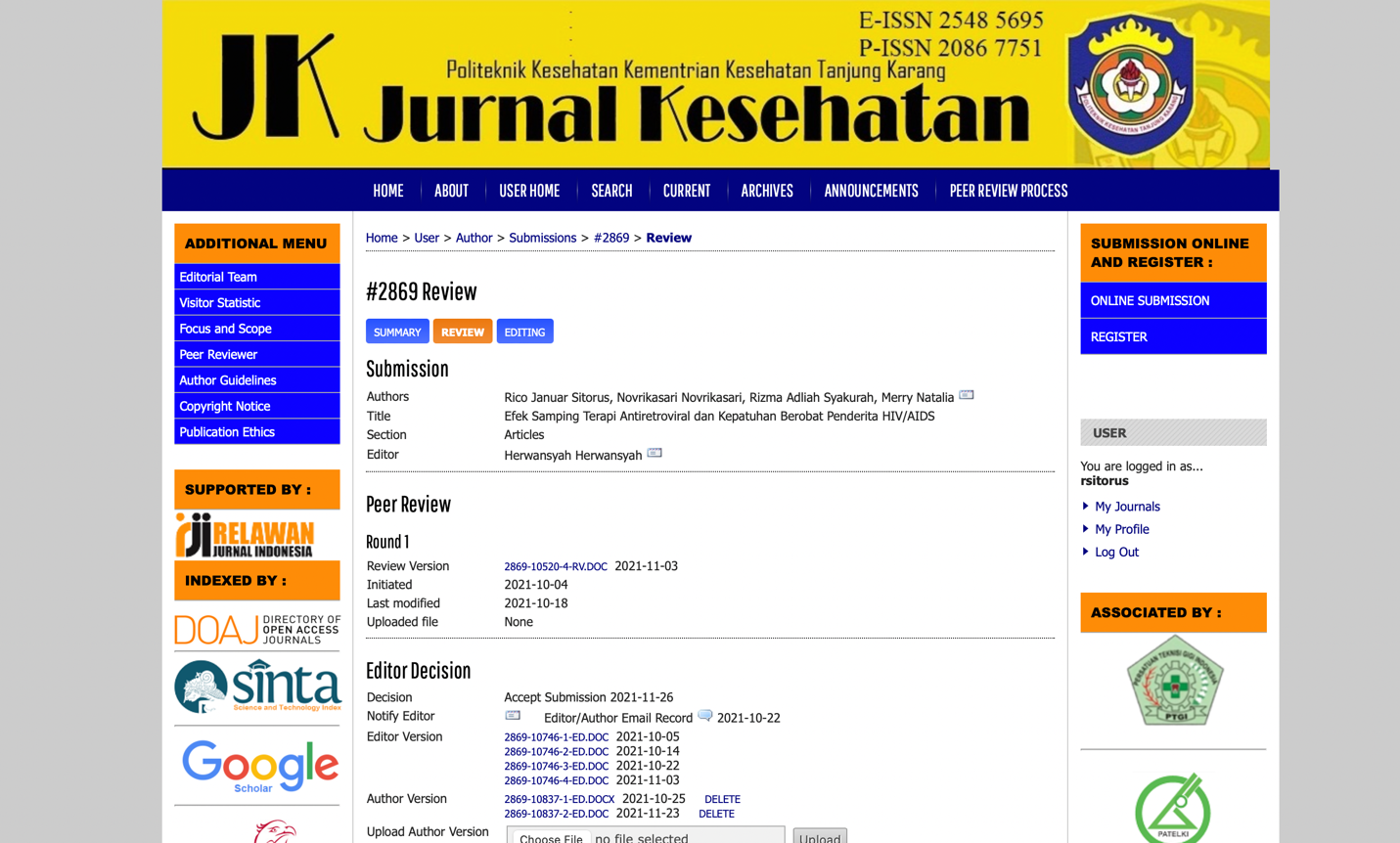 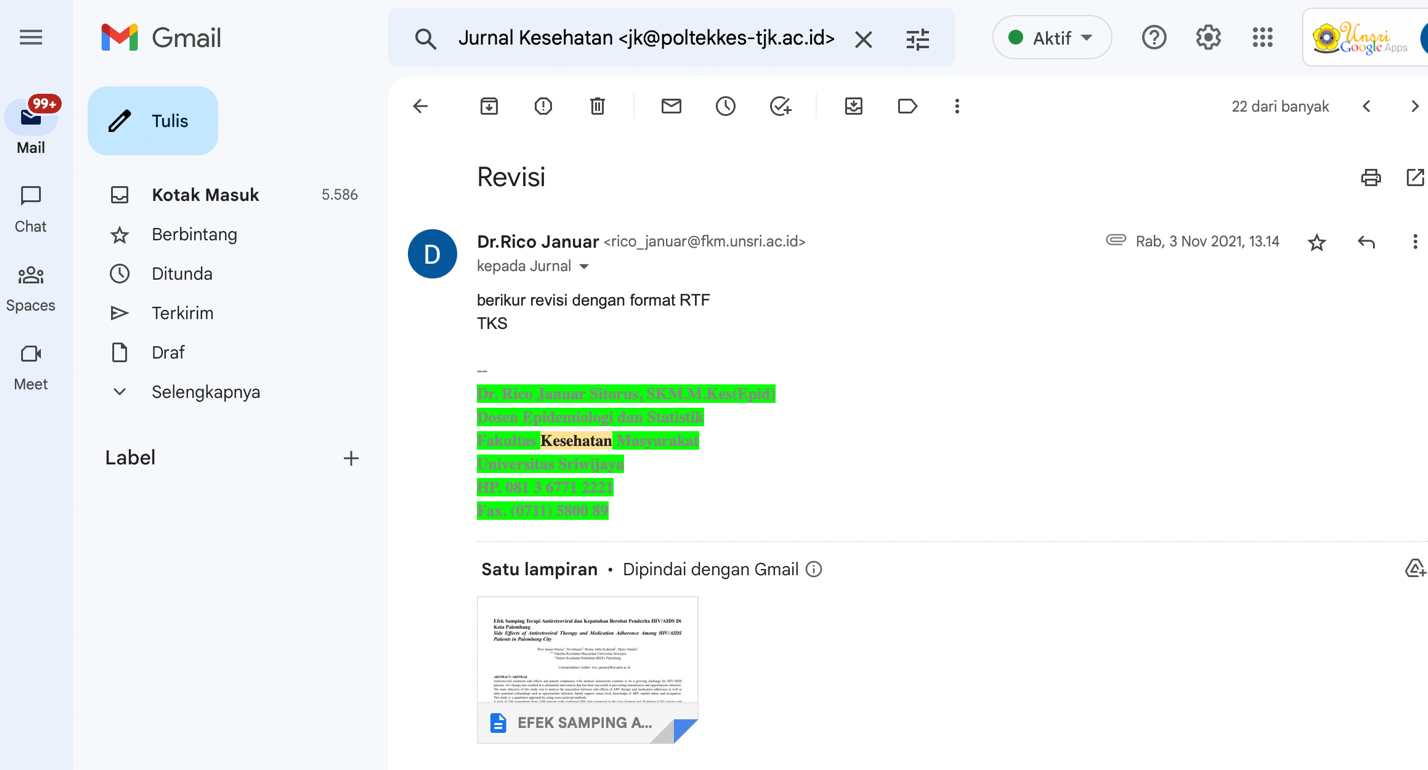 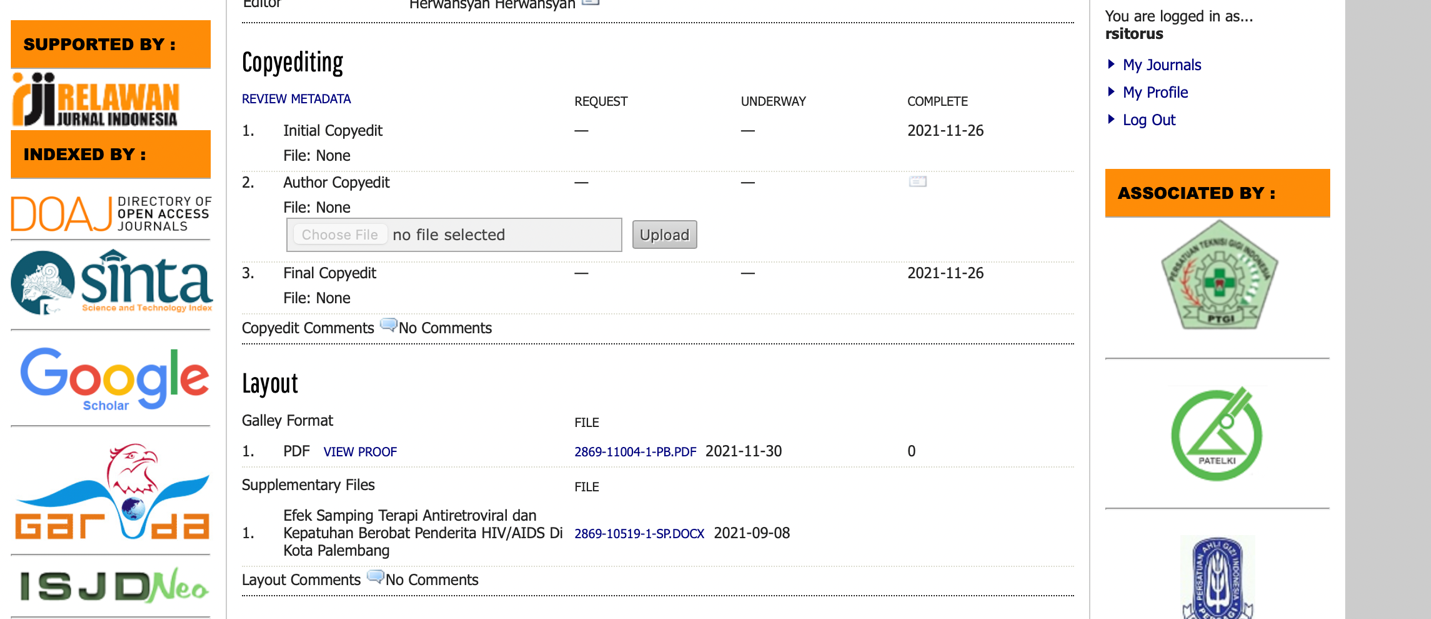 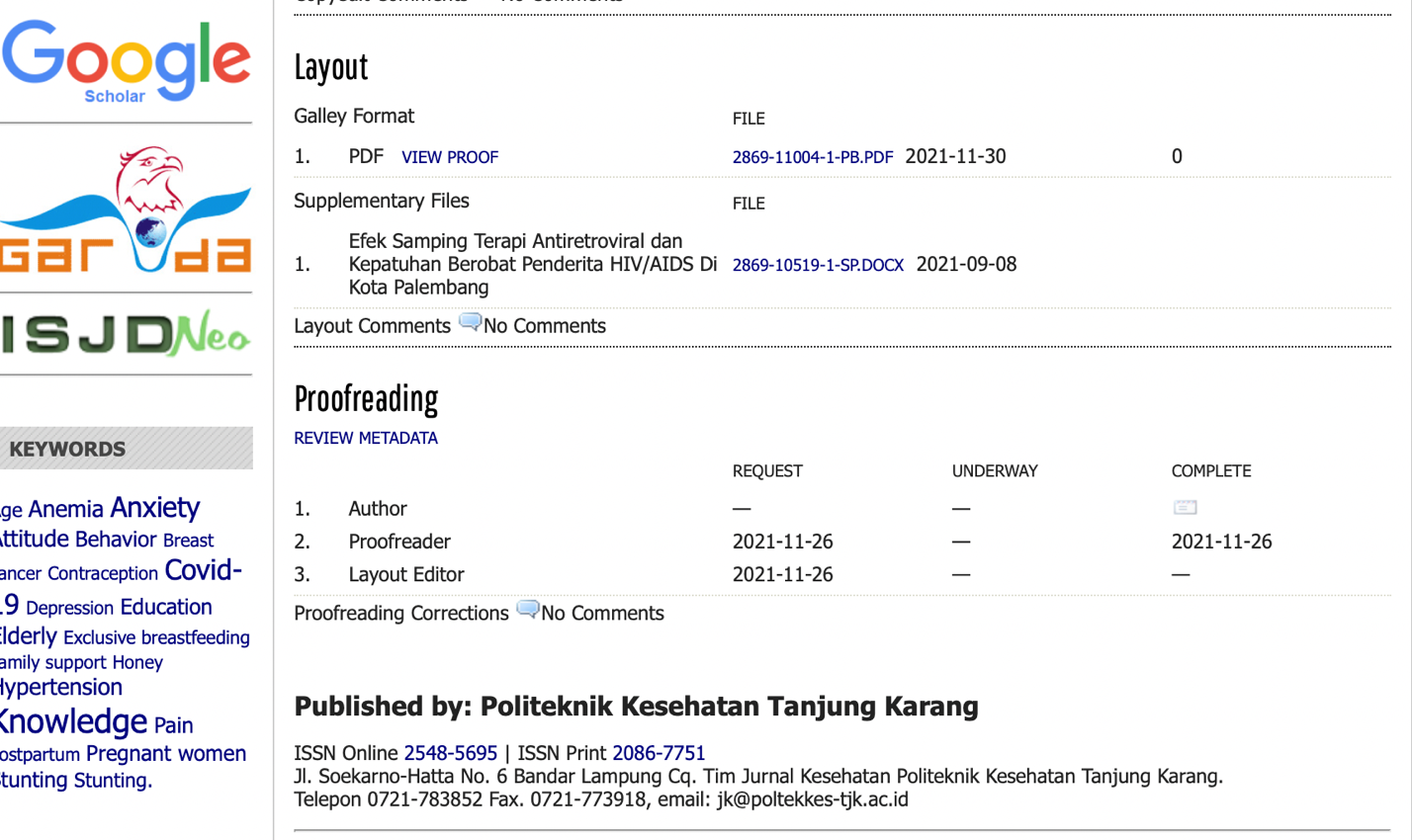 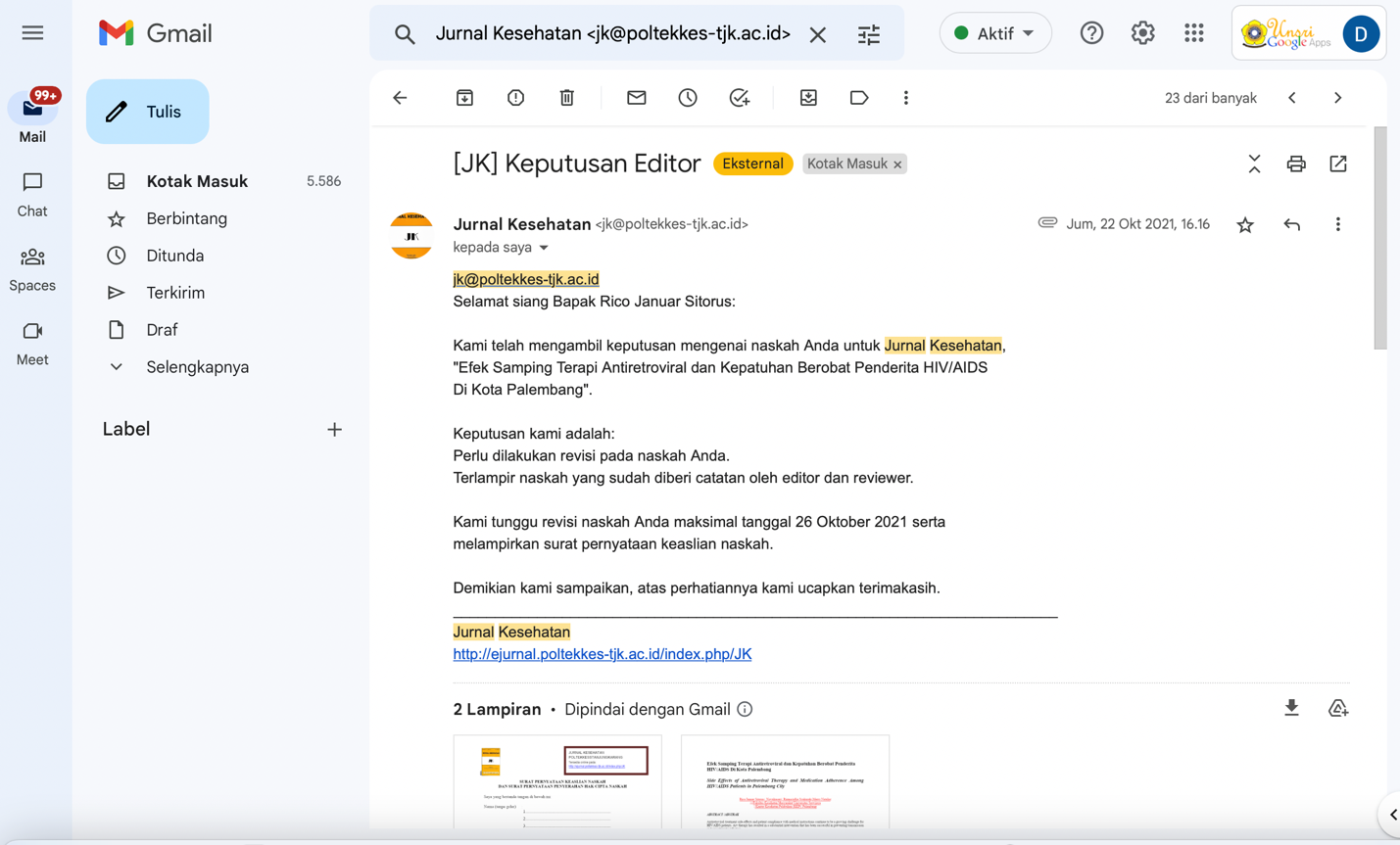 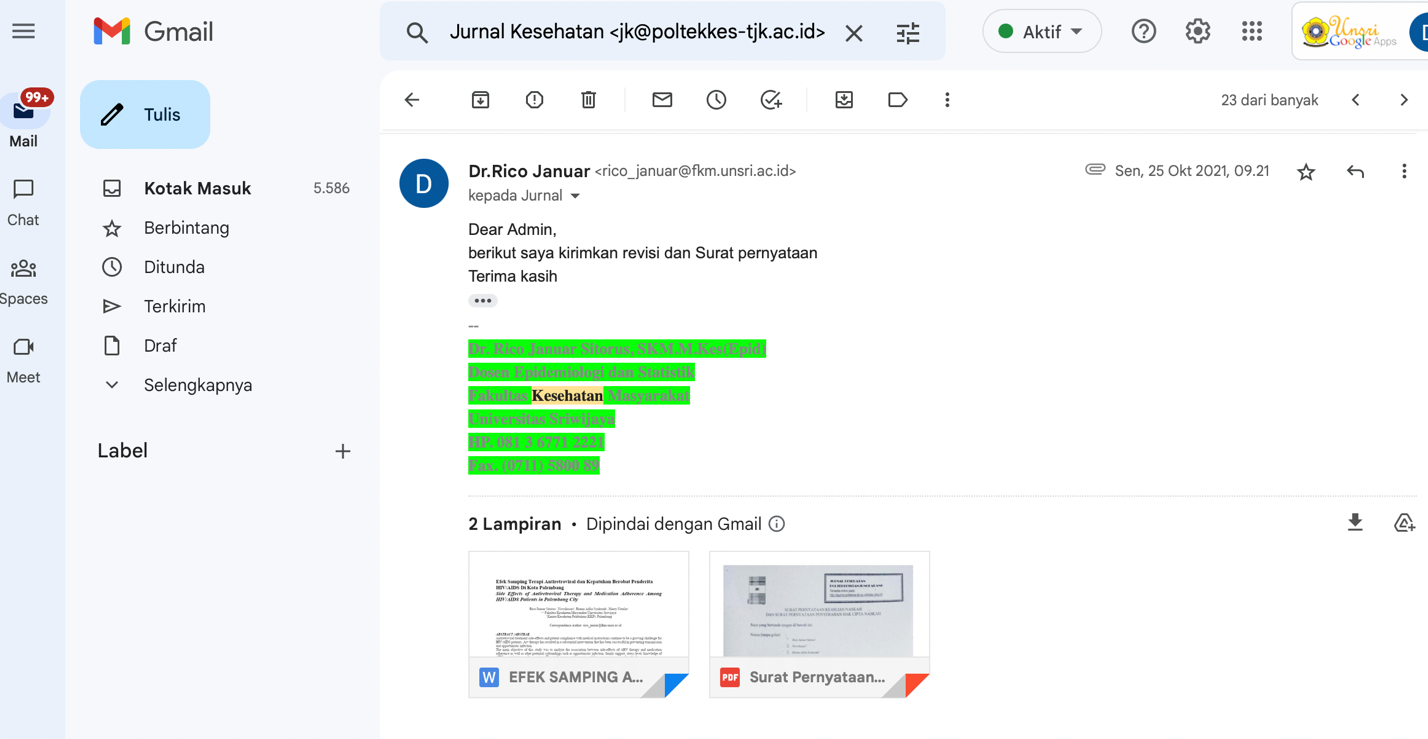 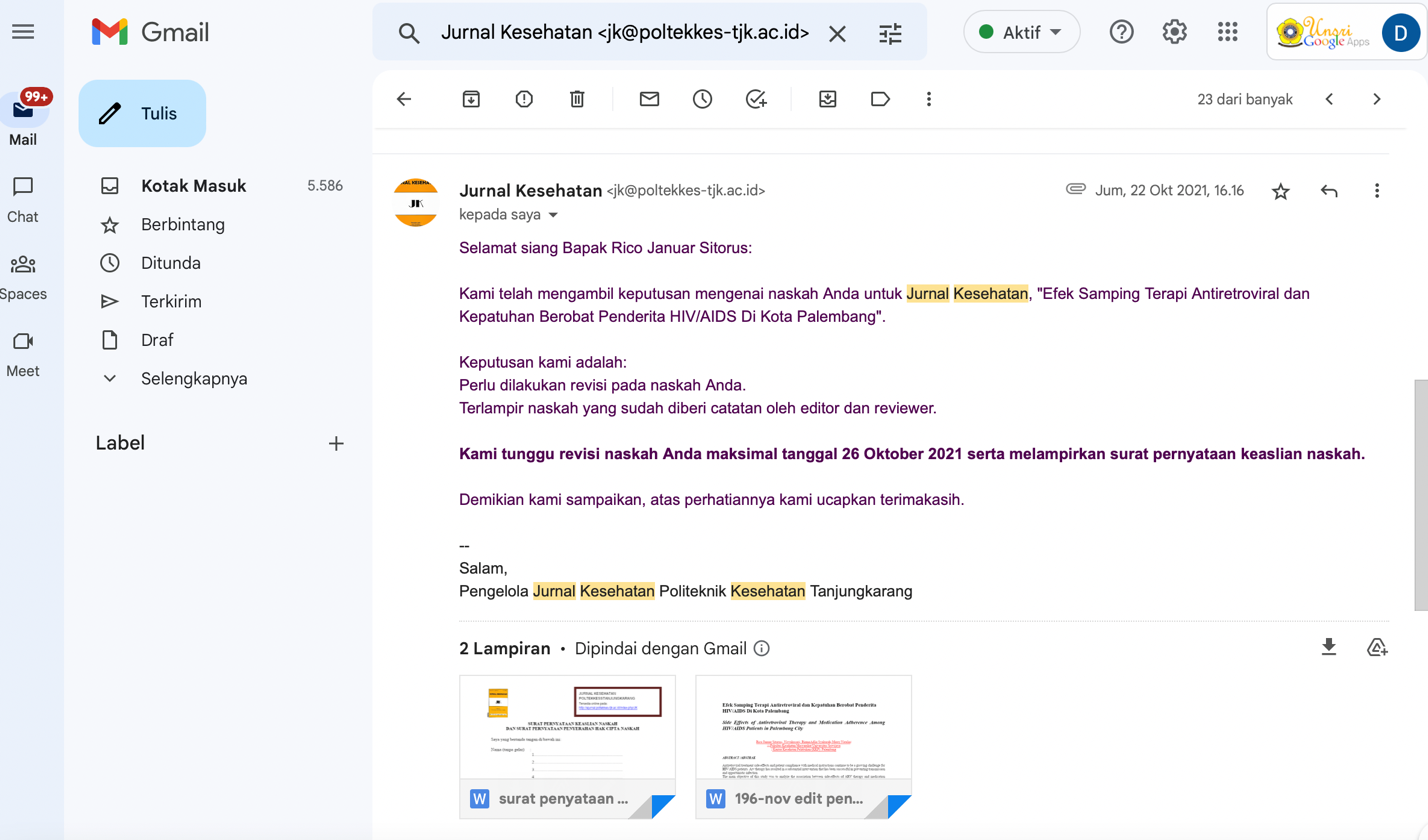 